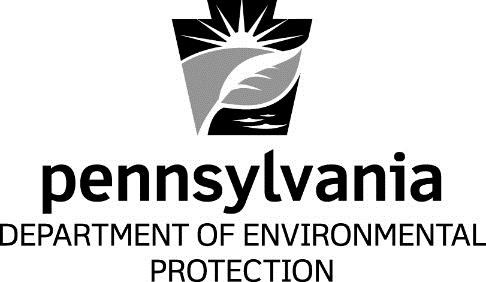 Attachment C Excel Workbook for Design Values in Areas Previously Designated Nonattainment for the 2008 8-Hour Ozone NAAQSBureau of Air QualityDepartment of Environmental Protection[This page intentionally left blank.] 